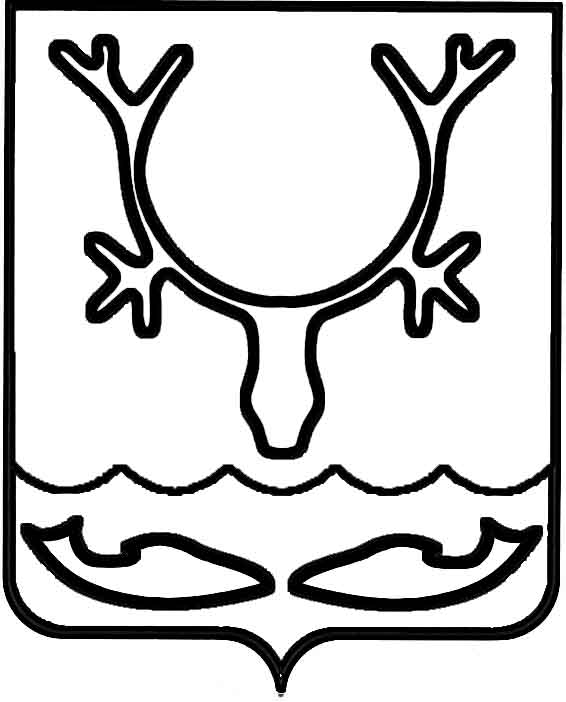 Администрация МО "Городской округ "Город Нарьян-Мар"ПОСТАНОВЛЕНИЕот “____” __________________ № ____________		г. Нарьян-МарВ соответствии с Федеральным законом от 07.07.2003 № 112-ФЗ "О личном подсобном хозяйстве", Федеральным законом от 06.10.2003 № 131-ФЗ "Об общих принципах организации местного самоуправления в Российской Федерации", приказом Министерства сельского хозяйства Российской Федерации от 11.10.2010 № 345 "Об утверждении формы и порядка ведения похозяйственных книг органами местного самоуправления поселений и органами местного самоуправления городских округов" (далее – приказ), руководствуясь Уставом муниципального образовании "Городской округ "Город Нарьян-Мар", Администрация МО "Городской округ "Город Нарьян-Мар"П О С Т А Н О В Л Я Е Т:1.	Произвести закладку с 01 июня 2015 года похозяйственных                                книг в муниципальном образовании "Городской округ "Город Нарьян-Мар"                    на 2015-2019 годы по форме, утвержденной приказом.2.	Похозяйственные книги заложить с номера 1 по номер 2. Каждая книга состоит из 101 листа.3.	Управлению организационно-информационного обеспечения Администрации МО "Городской округ "Город Нарьян-Мар" обеспечить:3.1.	Ведение похозяйственных книг на бумажных носителях и (или)                         в электронном виде в целях учета личных подсобных хозяйств на территории муниципального образования "Городской округ "Город Нарьян-Мар" в соответствии с порядком, утвержденным приказом.3.2.	Сбор сведений о личных подсобных хозяйствах (далее – ЛПХ)                           на территории муниципального образования "Городской округ "Город Нарьян-Мар" по состоянию на 01 июля путем сплошного обхода ЛПХ и опроса членов ЛПХ ежегодно в период с 01 по 15 июля.3.3.	Подготовку обобщенных сведений, указанных в похозяйственных книгах, ежегодно до 01 сентября по форме, утвержденной приказом.3.4.	Конфиденциальность информации, предоставленной членами ЛПХ и содержащейся в похозяйственных книгах, их сохранность и защиту в соответствии   с законодательством Российской Федерации.3.5.	Доступ любого члена ЛПХ к просмотру записей в книге по лицевому счету своего ЛПХ.3.6.	Выдачу любому члену ЛПХ выписки из похозяйственных книг в любом объеме, по любому перечню сведений, для любых целей.3.7.	Оказание информационно-консультативных услуг владельцам ЛПХ.4.	Назначить должностными лицами, ответственными за ведение и сохранность похозяйственных книг на территории муниципального образования "Городской округ "Город Нарьян-Мар":- Лаптандер Людмилу Васильевну – начальника отдела по работе                               с обращениями граждан и социальным вопросам управления организационно-информационного обеспечения Администрации МО "Городской округ "Город Нарьян-Мар";- Кушнир Марию Игоревну – ведущего специалиста отдела по работе                        с обращениями граждан и социальным вопросам управления организационно-информационного обеспечения Администрации МО "Городской округ "Город Нарьян-Мар";- Ширяеву Олесю Олеговну – специалиста по социальной работе отдела                       по работе с обращениями граждан и социальным вопросам управления организационно-информационного обеспечения Администрации МО "Городской округ "Город Нарьян-Мар".5.	Утвердить форму выписки из похозяйственной книги (Приложение). 6.	Контроль за исполнением настоящего постановления возложить                          на руководителя аппарата – управляющего делами Администрации МО "Городской округ "Город Нарьян-Мар" Л.В.Вокуеву.7.	Настоящее постановление вступает в силу со дня его принятия и подлежит официальному опубликованию.ПриложениеУТВЕРЖДЕНАпостановлением АдминистрацииМО "Городской округ "Город Нарьян-Мар"от 01.06.2015 № 673Выписка из похозяйственной книги № _____муниципального образования "Городской округ "Город Нарьян-Мар"по состоянию на "___" ____________ 20__ г.Лицевой счет хозяйства № ___________________________Адрес хозяйства: _________________________________________________________Ф.И.О. члена хозяйства, записанного первым: _______________________ _________________________________________________________________________№ (по земельно-кадастровой книге): _________________________________________1. Список членов хозяйства2. Площадь земельных участков личного подсобного хозяйства,занятых посевами и посадками сельскохозяйственных культур,плодовыми, ягодными насаждениями (га)3. Количество сельскохозяйственных животных, птицы и пчел4. Сельскохозяйственная техника, оборудование,транспортные средства, принадлежащие на правесобственности или ином праве гражданину, ведущему хозяйство5. Дополнительные сведения____________________________________________________________________________________________________________________________________________________________________________________________________________________________________________________________________________________________________________________________________________________________________________________________________________________________________________________________________________________________________________________________________________________________________________________________________________________________________________________________________________________________________________________________________________________________________________________________________________________________________________________________________________________________________________Должностное лицо   ________________________ _________ ___________________                                                        (наименование должности)            (подпись)         (инициалы, фамилия)"____" _____________ 20___ годаМ.П.0106.2015673О закладке похозяйственных книг                 и организации их веденияИ.о. главы МО "Городской округ "Город Нарьян-Мар" А.Б.БебенинФамилия,    имя,    отчество(полностью)                 Фамилия,    имя,    отчество(полностью)                 Фамилия,    имя,    отчество(полностью)                 Отношение к члену хозяйства,записанному первым          Пол (мужской, женский)      Число, месяц, год рождения  Всего земли, занятой посевами и посадкамив том числе приусадебный земельный участокПолевой земельный участокСенокосы (за пределами приусадебного участка)Посеяно:КартофеляОвощей открытого грунтаОвощей закрытого грунтаКормовых культурКукурузыПодсолнечникаМноголетние насаждения и ягодные культуры:Плодовые насажденияЯгодникиСведения  о  правах  на  землю  (указать  кадастровый  номер  участка и реквизиты документа, на  основании  которого  в  книгу  внесена запись) (сотка)                                                                Сведения  о  правах  на  землю  (указать  кадастровый  номер  участка и реквизиты документа, на  основании  которого  в  книгу  внесена запись) (сотка)                                                                В собственности -                                                      В собственности -                                                      Во владении -                                                          Во владении -                                                          В пользовании -                                                        В пользовании -                                                        В аренде -                                                             В аренде -                                                             №п/пНаименование (вид, группа)Наличие (голов)1Крупный рогатый скот - всего:              в том числе: коровы                        быки-производителителки до 1 годателки от 1 года до 2 лет нетелибычки на выращивании и откорме2Свиньи - всего:                            в том числе: свиноматки основные (от 9 мес. и старше)                   хряки-производители                         поросята до 2 месяцевмолодняк на выращивании и откорме3Овцы всех пород - всего:                                овцематки и ярки старше 1 года      бараны - производителиярочки до 1 годабаранчики и валухи на выращивании и откормеИз всех овец - романовские4Козы-всего:                                в том числе: козоматки и козочки старше 1 годакозлы                               козочки до 1 годакозлики на выращивании и откорме5Лошади - всего                             в том числе кобылы старше 3 летжеребцы-производителикобылы до 3 летжеребцы до 3 лет6Птица - всего                              7Кролики - всего                            8Пушные звери клеточного содержания - всего 9Пчелосемьи                                 10Другие виды животных (вид)                 №п/п1Тракторы                                   2Комбайны3Сеялки и посевные комплексы4Поливальные машины и установки5Плуги6Сенокосилки7Мотоблоки, мотокультиваторы со сменными орудиями8Доильные установки и агрегаты9Транспортеры для уборки навоза10Раздатчики кормов11Сепараторы для молока 